       РЕШЕНИЕО внесении изменений в решение Совета сельского поселения  Рсаевский сельсовет муниципального района Илишевский район Республики Башкортостан от 12 ноября  2010 года № 39-2 «О внесении изменений в решение Совета сельского поселения  Рсаевский сельсовет муниципального района Илишевский район Республики Башкортостан от  02 ноября 2006 года № 20-1 «Об установлении земельного налога»В соответствии с пунктом 2 статьи 387 и пунктом 1 статьи 394  Налогового кодекса Российской Федерации, Совет сельского поселения Рсаевский сельсовет муниципального района Илишевский район Республики Башкортостан                                                   Решил:	1.  Подпункт 2.1. пункта 2 решения Совета сельского поселения Рсаевский сельсовет  муниципального района Илишевский район Республики Башкортостан «О внесении изменений в решение Совета сельского поселения Рсаевский  сельсовет муниципального района Илишевский район Республики Башкортостан от 12 ноября  2010 года № 39-2 О внесении изменений в решение Совета сельского поселения Рсаевский сельсовет муниципального района Илишевский район Республики Башкортостан от  02  ноября 2006 года № 20-1 «Об установлении земельного налога» (с последующими изменениями) дополнить абзацем следующего содержания:     2.1. - ограниченных в обороте в соответствии с законодательством Российской Федерации, предоставленных для обеспечения обороны, безопасности и таможенных нужд.           2. Подпункт 2   пункта  6 решения Совета сельского поселения Рсаевский  сельсовет  муниципального района Илишевский район Республики Башкортостан «О внесении изменений в решение Совета сельского поселения Рсаевский сельсовет муниципального района Илишевский район Республики Башкортостан от 12 ноября 2010 года № 39-2 о внесении изменений в решение Совета сельского поселения Рсаевский сельсовет муниципального района Илишевский район Республики Башкортостан от 02 ноября 2006 года № 20-1«Об установлении земельного налога» (с последующими изменениями) изложить в следующей редакции:  6.2. инвалидов, имеющих III степень ограничения способности к трудовой деятельности, а также лиц, которые имеют I и II группу инвалидности.      	2.  Решение обнародовать в соответствии с Уставом Сельского поселения Рсаевский  сельсовет муниципального района Илишевский район Республики Башкортостан не позднее 30 ноября 2013 года.   3. Настоящее решение вступает в силу не ранее чем по истечении одного месяца со дня его официального опубликования и не ранее 1-го числа очередного налогового периода.с.Рсаево19 ноября 2013 года№ 29-3БАШКОРТОСТАН РЕСПУБЛИКАhЫ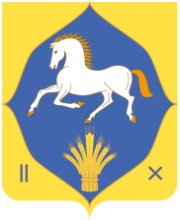 МУНИЦИПАЛЬ РАЙОНИЛЕШ РАЙОНЫРСАЙ АУЫЛ СОВЕТЫ                АУЫЛ БИЛƏМƏhЕ СОВЕТЫБАШКОРТОСТАН РЕСПУБЛИКАhЫМУНИЦИПАЛЬ РАЙОНИЛЕШ РАЙОНЫРСАЙ АУЫЛ СОВЕТЫ                АУЫЛ БИЛƏМƏhЕ СОВЕТЫРеспублика БашкортостанМуниципальный районилишевского  районасОВЕТсельского поселениярсаевский сельсоветРеспублика БашкортостанМуниципальный районилишевского  районасОВЕТсельского поселениярсаевский сельсовет452263, Рсай ауылы, Мəктəп урамы,2б                            Тел. (34762)32-1-36452263, с.Рсаево,улица Школьная,2бТел. (34762)32-1-36Глава сельского поселения Рсаевский сельсоветмуниципального районаИлишевский районРеспублики Башкортостан                                                         Р.З.Садиков